关于国开在网上进行“毕业生图像采集”的通知毕业生图像采集的电子照片是用来办理毕业证的照片，是毕业证书的必要组成部分，将要上传到教育部学信网，是用来查验学历的主要依据。根据最新的图像采集规定，2023年1月1日起，使用“毕业证照移动端小程序”进行图像采集时，需要补充提交学信网图像采集码。请相关学习中心（教学点）的老师和学生务必高度重视，切实做好本项工作。学生如没按要求进行图像采集而导致无法按时办理毕业证的，后果自负。一、采集对象1、国家开放大学南海实验学院2021秋、2022春的在籍学生以及2021春之前未采集毕业照片的在籍学生。不在上述范围内的学生不用参加采集二、采集时间及收费标准   在规定时间内（2023年5 月15日至5 月28 日）采集（上传）。 照片的收费标准为：每位学生 20元（自行在线缴纳，费用为纸质相片制作费与电子相片加密处理费）。三、采集方法学生本人须到正规照相馆拍摄电子证件照后，再通过微信小程序采集（上传）照片。附件【关于国开在网上进行“毕业生图像采集”的流程说明】南海开放大学学籍考试中心二O二三年五月十五日附件关于国开在网上进行“毕业生图像采集”的流程说明一、到照相馆拍摄标准的证件照相片要求（学历照片不能和录取照片一致）：①相馆拍摄标准证件照电子档照片（蓝底大一寸、有领、免冠、摘眼镜、露耳朵额头）②图像大小在30K-40K之间，格式为jpg③尺寸要求:宽480px，高640px（人物比例如图）④特别注意：因照片用于学信网学历注册，后期粘贴在毕业证上，故不可化浓妆，不可过度美颜虚化，照片需高清，否则学信网审核可能不通过，影响毕业。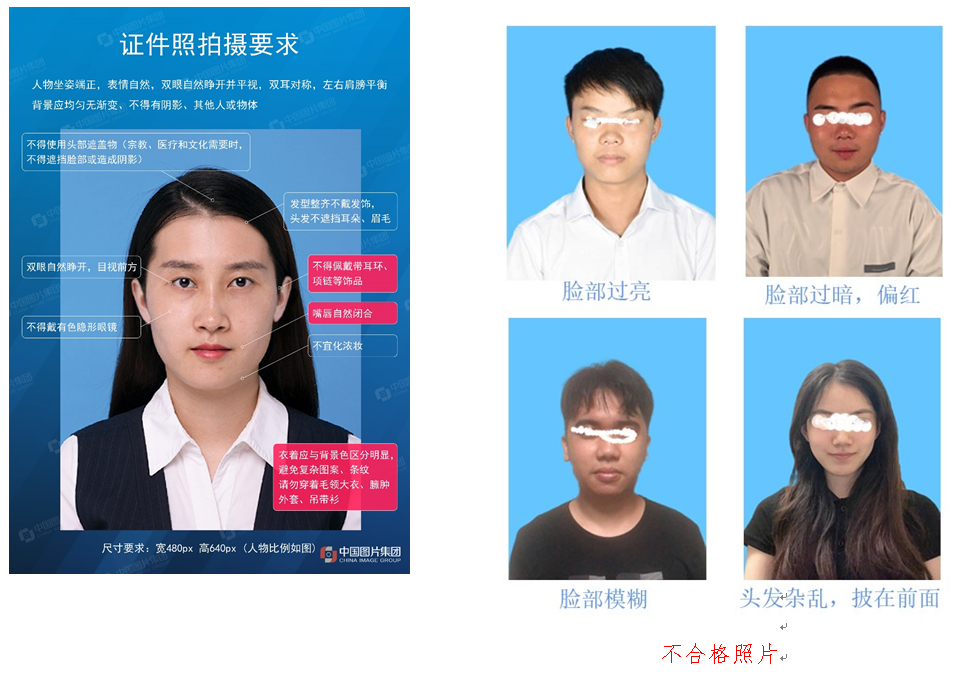 二、关注学信网公众号获取采集码微信关注学信网公众号，点击“在线服务”——“学信档案” ——      “登陆学信档案”——“学籍学历学位”，选择目前在读国开学籍信息，        获取图像采集码并保存。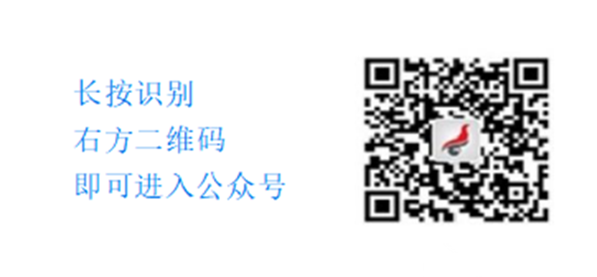 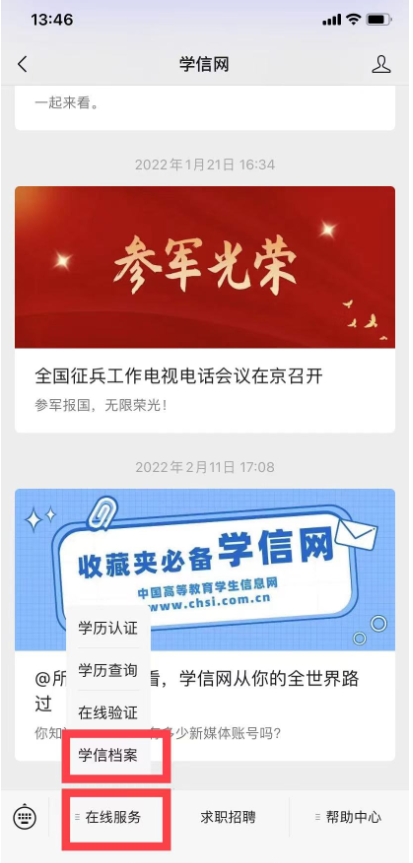 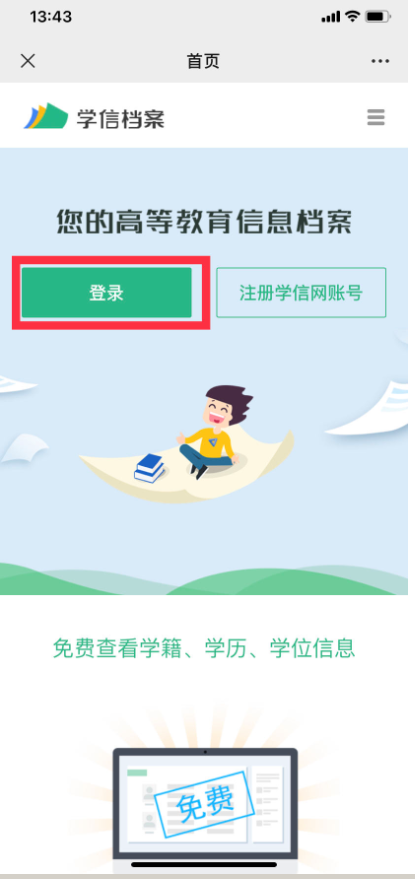 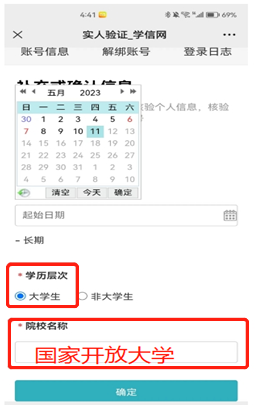 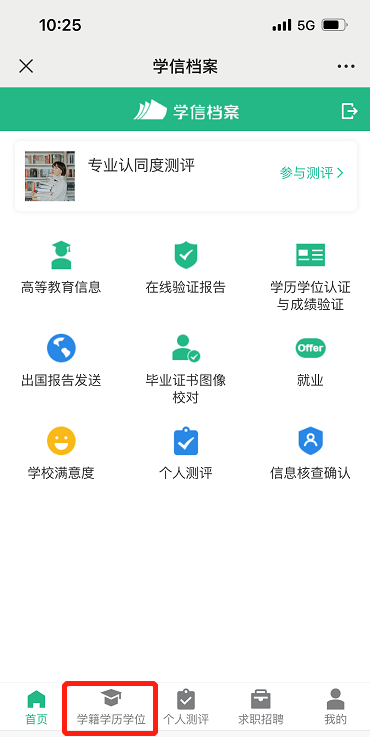 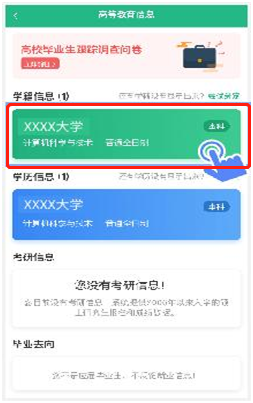 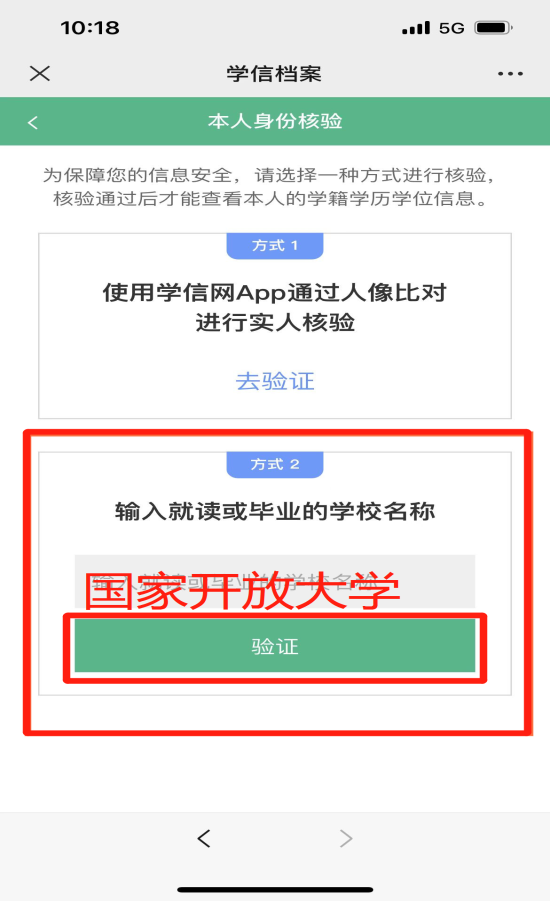 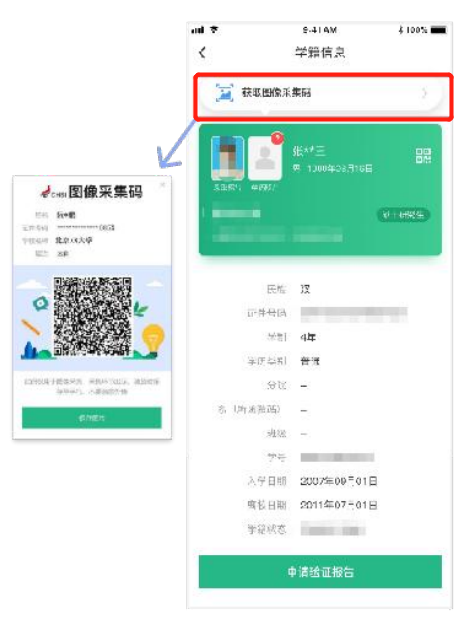 三、获取采集资格，支付采集费用1、微信扫码进入小程序后，点击【立即进入】——【微信快速登录】——【微信手机号授权登录】授权成功后，进入“获取采集资格”页面。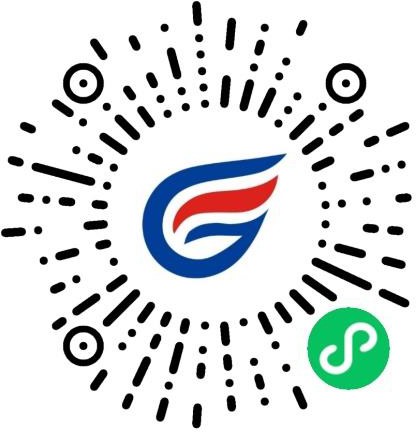 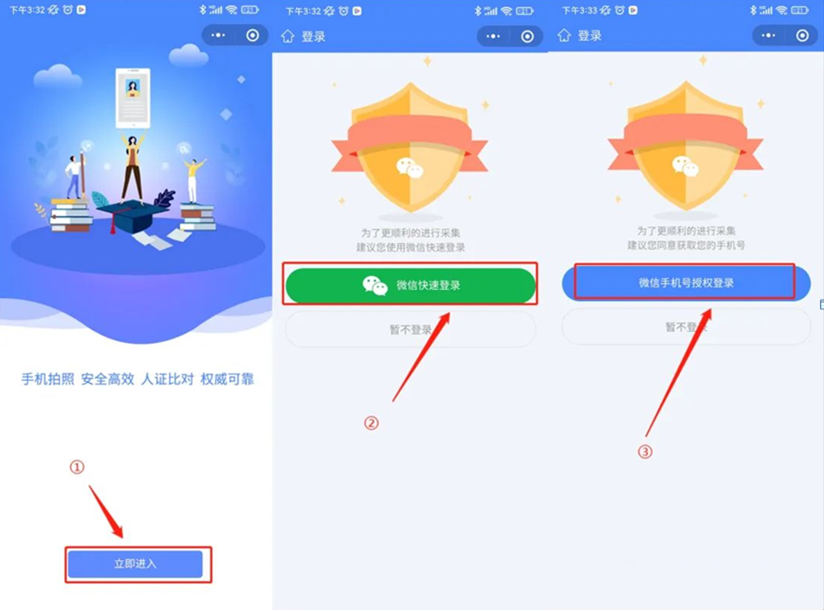 2、输入毕业院校名称：国家开放大学，点击【确定】—【扫码识别/相册识别】，识别学信网查询到的“图像采集码”，进入“核验学籍信息”页面，请输入身份证号后四位。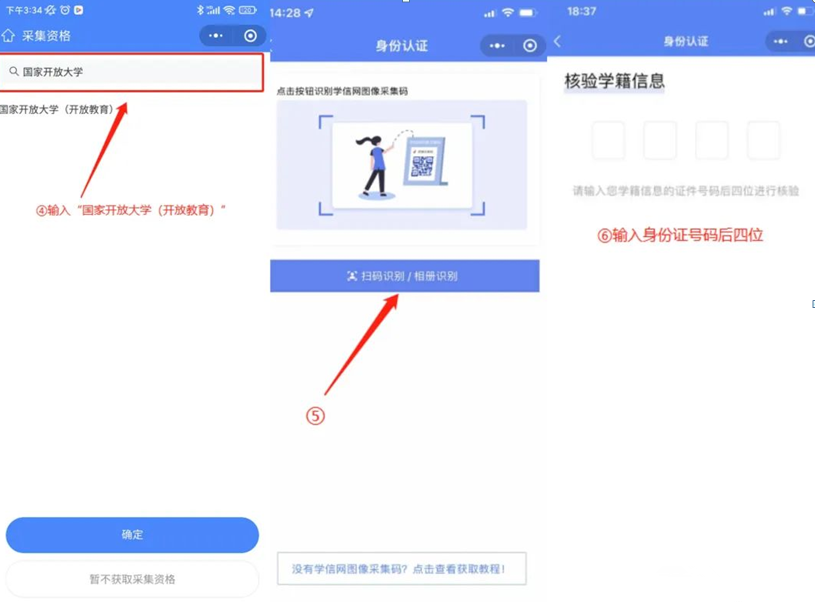 3、点击【进入采集】—【拍照/上传】，进入采集费用支付页面，点击【立即支付】。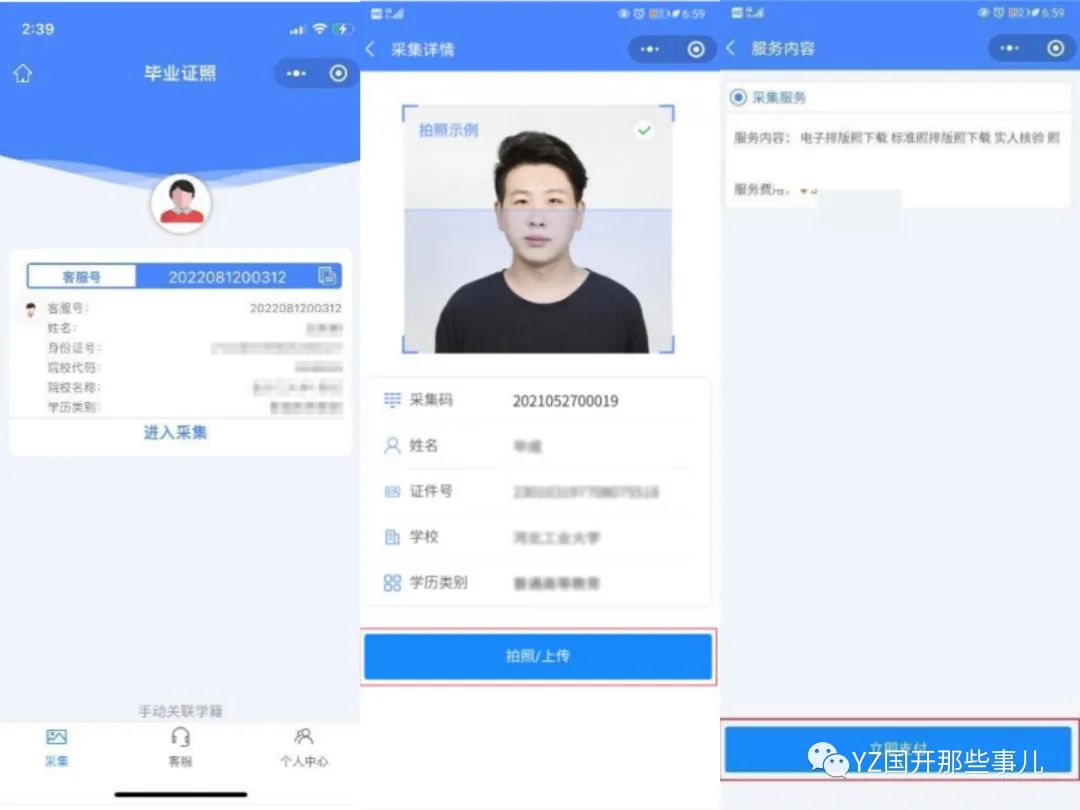 四、上传采集好的学历照片点击【上传】—【照片标准化】—【提交】，照片将进入人工审核中。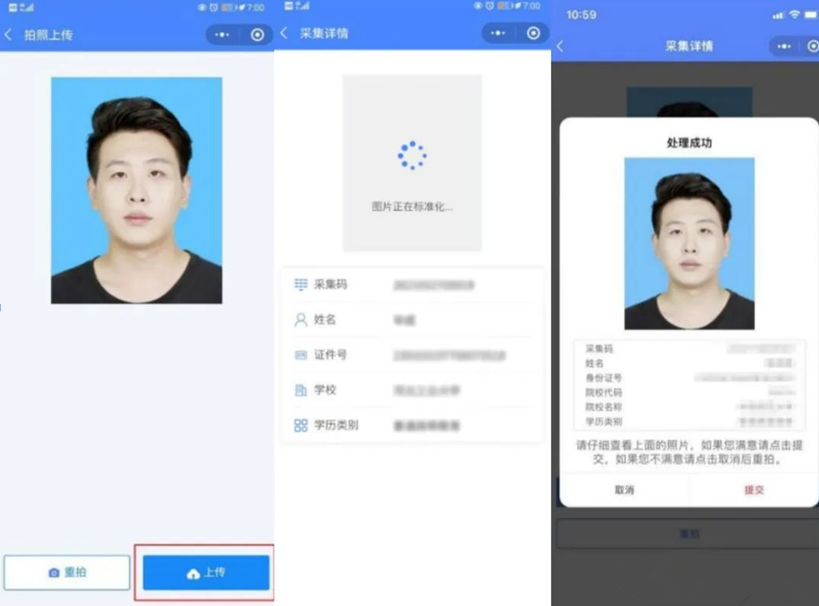 【温馨提醒：上传到学信网的照片务必是到照相馆拍摄的符合要求的证件照，不能使用小程序即时拍摄功能。】五. 审核审核约两个工作日，学生完成照片采集后，请留意微信信息提交的照片是否审核通过。（1）审核通过则完成上传采集过程。                            注意：照片一经提交审核通过 ，采集完成或进入上网中后，即不支持修改信息或更换照片。（2）如果核审不通过请在审核后两个工作日内重新提交合格图片，逾期不提交，视为没拍。（若多次审核不通过的同学请进入小程序下载已上传的图片，自行检查图片质量）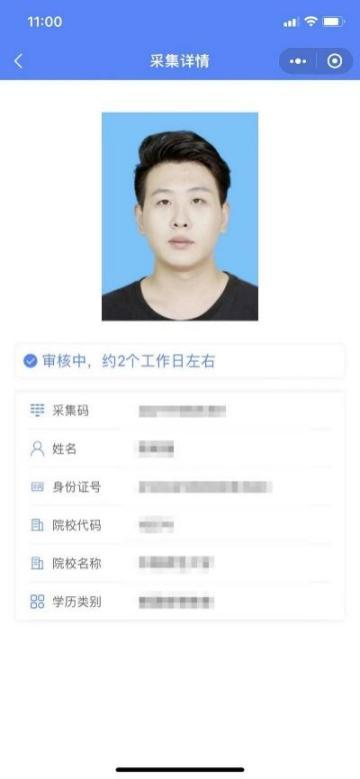 温馨提醒：在图像采集（上传）照片过程中，如有任何问题，请与在线客服联系。